Z powodu zagrożenia koronawirusem dyrektor Biblioteki Publicznej w Zielonkach Mariusz Zieliński podjął decyzję o odwołaniu od 12 do 31 marca 2020 r. większości imprez organizowanych przez Bibliotekę w Zielonkach oraz filie w Węgrzcach, Bibicach oraz Przybysławicach. Odwołane zostały:spotkania DKKspotkania autorskielekcje bibliotecznezajęcia dla dzieci przedszkolnychdarmowe kursywarsztaty plastyczne i rękodzieła dla dorosłych i dziecikonkursy i loteriezwiedzanie Izby Regionalnej w Zielonkach.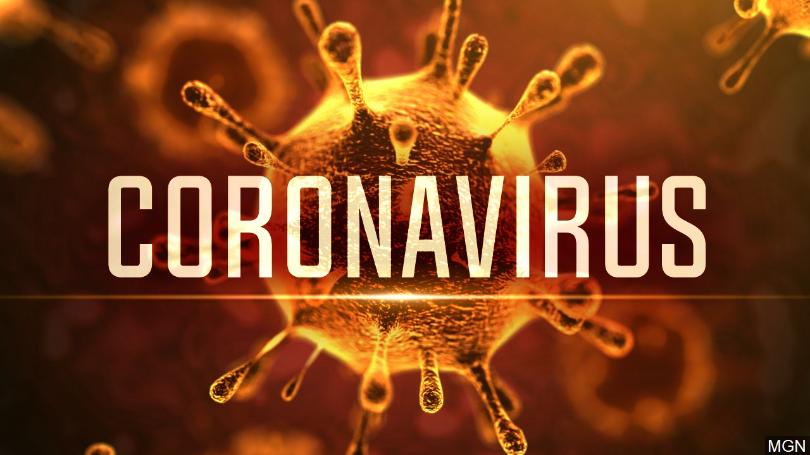 